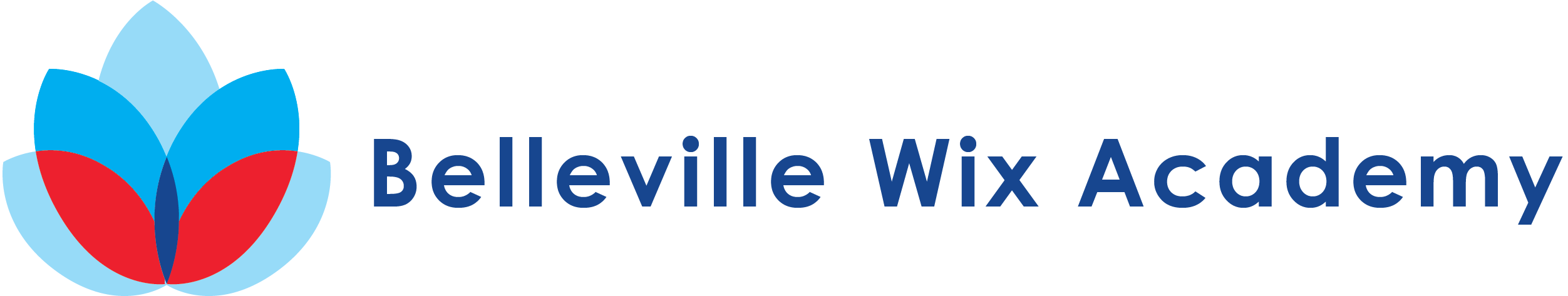 Dear Parent/ Carer,RE: Letters to clinically extremely vulnerable people – Pupil InformationThe NHS England has contacted clinically extremely vulnerable people with strict advice around self-isolating for up to 12 weeks, as set out in the link below. https://www.gov.uk/government/publications/guidance-on-shielding-and-protecting-extremely-vulnerable-persons-from-covid-19/guidance-on-shielding-and-protecting-extremely-vulnerable-persons-from-covid-19At BWA, we are compiling a list of everyone within our school community who has been contacted and identified in this group to ensure we do what we can to keep our school community safe. If you, your child or someone in your household have received a shielding letter it is very important that you inform us of this, as set out below. We will contact you to discuss each individual case but this may be once we know when and how schools are to reopen.  Email us at admin@wix.wandsworth.sch.ukSubject Line: Vulnerable Pupil/Household Reply - Class (state the class your child is in) Information needed: name of the pupil or person in the household who has received a letter. You may add any additional information you think we should be aware of.Date Information needed: Thursday 7th May Thank you for your time. With kind regards,Seana Henry 